Ciechanów, dnia 01.07.2024r.ZP/2501/57/24Zawiadomienie o wyborze najkorzystniejszej ofertydotyczy:   postępowania o udzielenie zamówienia publicznego na Materiały eksploatacyjne do laparoskopii.Specjalistyczny Szpital Wojewódzki w Ciechanowie informuje, że w powołanym postępowaniu, wybrano ofertę złożoną przez:Specjalistyczny Szpital Wojewódzki w Ciechanowie informuje, że  do upływu terminu składania ofert, tj. 28.06.2024 godz. 10:00. złożono następujące oferty:Oferty otrzymały następującą punktację, przydzieloną w ramach ustalonych kryteriów oceny ofert.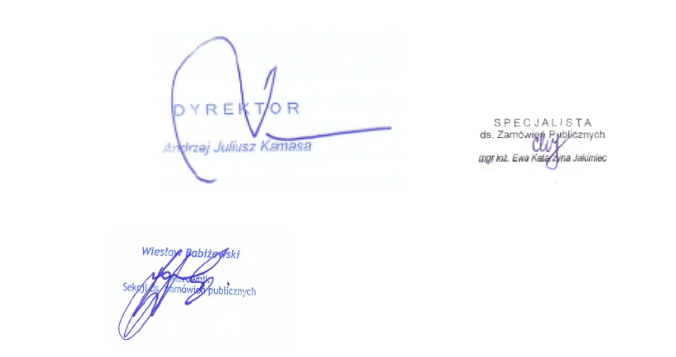 Materiały eksploatacyjne do laparoskopiiAesculap Chifa Sp. z o.o.
ul. Tysiąclecia 14, 64-300 Nowy Tomyśl
NIP: 7880008829Materiały eksploatacyjne do laparoskopiiAesculap Chifa Sp. z o.o.
ul. Tysiąclecia 14, 64-300 Nowy Tomyśl
NIP: 7880008829Materiały eksploatacyjne do laparoskopiiMateriały eksploatacyjne do laparoskopiiMateriały eksploatacyjne do laparoskopiiWykonawcaPunkty przyznane ofertomPunkty przyznane ofertomWykonawcacenaRazemAesculap Chifa Sp. z o.o.
ul. Tysiąclecia 14, 64-300 Nowy Tomyśl
NIP: 7880008829100,00100,00